SHERYLOBJECTIVESeeking a challenging and dynamic  career  which will utilize my knowledge to work in a reputable organization, where creativity is acceptable besides maximizing  my potentials , which would provide excellent opportunities and advancement and personal growth for myself and the organization I work for. KEY STRENGTHA hardworking and sincere professional with an experience of thirteen years, I strive to achieve perfection and quality in the tasks that I have undertaken and ensure that I meet the deadlines assigned. I am willing to go the extra mile in executing tasks that are assigned to me with a positive and an enthusiastic attitude. I enjoy working with a lot of people in addition I can work well under pressure. With the numerous years of experience, I have learned how to face challenges head on and obtain the goals I am required toSKILLSExcellent in communication, presentation, and interpersonal skillsGood in Costumers serviceWell motivated and has ability to work under pressureSpeak and understand Arabic, fluent in English and moderate speaking skills in HindiWORK EXPERIENCESPARIS GALLERY, RAK, SALES ASSOCIATE CUM CASHIER: May 2010 - to March 20, 2016Duties and Responsibilities:Highly skilled in greeting guest with a gracious smile and offering them to help with their shopping needs.Proven ability to suggest, choose and help locate product base on guest need and desires.Demonstrates ability to guide costumers from the beginning to end of sales.Tract record of maintaining current knowledge of company’s product, promotion and media plans.Promote brands when instructed.Maintain work area in terms of cleanliness and hygiene.Communicate current product features and benefits to Costumers.Tallying the amount, quantity and brand names into the pick- up slip before scanning in the POS and before entering in the system, make sure that mode of payment is correct.Receive payments by cash, credit card, and voucher.Issue receipts, refunds, credits, or change due to costumers.To ensure that the cash float are tallied.Greet the costumers with standard policy.Provide the costumers with the information to address inquiries regarding products     and services, in addition, deal with help and resolve any Costumer complaints.Maintaining Daily Sales after Z reading.Ensure that the deposit in the Bank are tallied on record.PARIS GALLERYCOSTUMER SERVICE: March 8, 2003 –May  2010Greet Customers as per standard policy; personally acknowledge all the customers.Adhere to the standard policy and company grooming standard.Offer all the customer refreshments; keep all the promises made to the customer. Keep customer data base up to date.Answer all the telephone calls on time and take down accurate messages.Escort all the costumers to the cash counter desk on closing a sale.Offer gift wrapping services to all customers.FIT MART MALL PHILIPPINESCOSTUMER SERVICE 2001 – 2002Duties and ResponsibilitiesAssist the customers’ needs with a pleasant and helpful personality.Responsible for handling various duties like selling merchandize goods.In charge of recording all sales in cash register.Handling clerical works .Providing good quality service and maintaining the company’s policy towards the customer. Awareness of all the promotions and advertisements within the companies.KCC MALL OF KORONADAL PHILIPPINES 2001-2002SALES LADY PART TIME JOBDuties and ResponsibilitiesGreet acknowledge all the Costumers visiting the storesAchieve and exceed sales targetPay special attention to people say “ just looking”  in order to change them into LOYAL CostumersGive alternative products when out of stock situations arise.Adhere merchandising according to company standards.Keep housekeeping duties to be done on ongoing basis.Link sale is advise to promote other productExplain all the promotions to Costumers Escort all  costumers to the cash counter for closing the salesEDUCATION Sultan  Kudarat  Polytechnic State College - PhilippinesBACHELOR OF SCIENCE MAJOR IN BIOLOGY (2000- 2002)TRAINING AND DEVELOPMENTAttended all the training offeredShare supplier training information with colleaguesMaintain a professional conduct during all the training sessionsPERSONAL INFORMATIONCIVIL STATUS	: 	MarriedCITIZENSHIP	:	 FilipinoDATE OF BIRTH	: 	February 16, 1983LANGUAGE		: 	English, Tagalog, Arabic - ModerateJob Seeker First Name / CV No: 1713510Click to send CV No & get contact details of candidate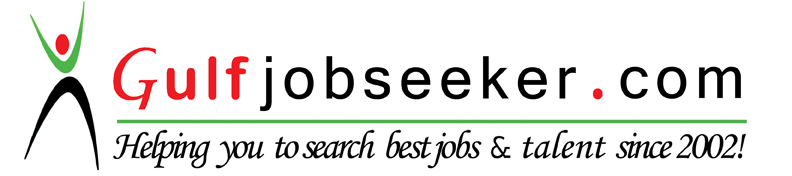 